wONEderful OnesWeek Of: February 11th- 15thColor: Pink Number: 5 Shape: heart Letter: Gg        Lesson: God Gives Us PlantsBible Verses: “God Made the Flowers” (Gen. 1:11). 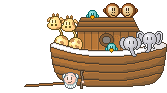 MondayTuesdayWednesdayThursdayThursdayFridayArtSticking on PetalsSponge Painting FlowersFinger Painting GrassMaking FlowersMaking FlowersSticking on LeavesBooks & ListeningReading Books OutsideTurning Big Book PagesLooking at a CatalogFlipping a Leaf BookYTouching A Triangle BookYTouching A Triangle BookBlock CenterStacking DuplosGoing to a ParkFilling a BasketBuilding with WoodClimbing a TreeClimbing a TreeHome-livingSitting on QuiltsSetting a TablePlaying FloristWatering the GrassArranging FlowersArranging FlowersMusicPlaying a XylophoneHearing Happy SongsSinging and TappingSinging Made Up SongsSinging Made Up SongsTapping a TambourinePuzzles/ ManipulativesWorking Puzzles OutsideTossing Balls in A PotWorking Wooden PuzzlesAttaching Flower StemsMatching Flower PotsMatching Flower PotsKindness Curriculum:   GentlenessBathing BabiesFeather PlayBubblesDancing BalloonsDancing BalloonsFeather Painting